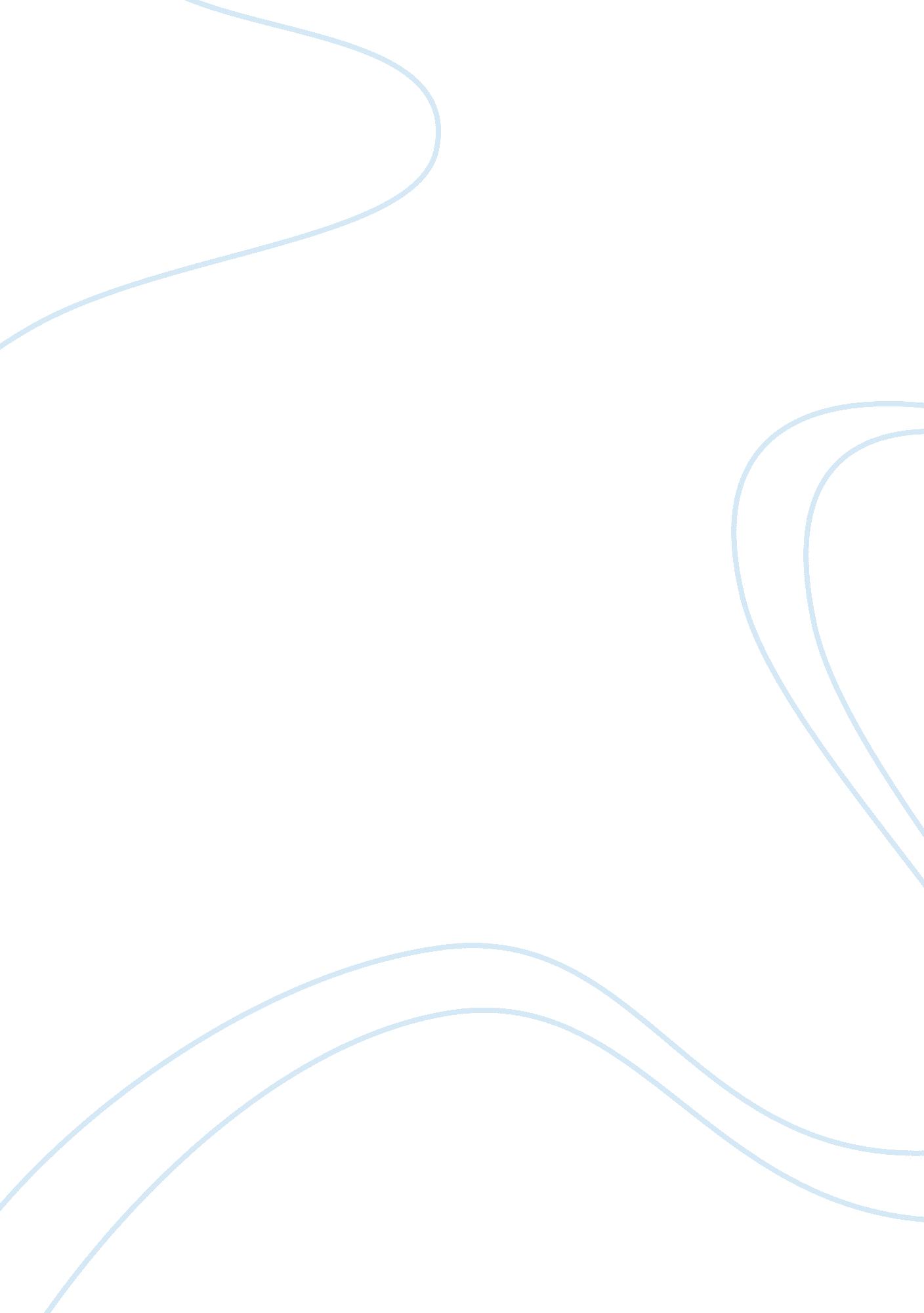 Internship report on ific bank ltdLiterature, Russian Literature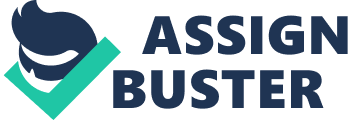 \n[toc title="Table of Contents"]\n \n \t Introduction \n \t Origin of Report \n \t Scope of The Study \n \t Objective of The Study \n \n[/toc]\n \n Introduction Internshipis an integral part of BBA program in Rajshahi University. This program is actually a juncture ofacademicand professional life dealings. It is for to get some experience of practical workenvironmentand also be familiar with that. It is like job also. For coordinating my internship I have placed in IFIC bank ltd, Rajshahi Branch. there are number of section. Accordingly I will work all of the sections. I will devoted my utmost effort and attention to learn the banker’s functions. After completion of the internship I will render my all knowledge to present the report on “ corporate, retail & SME banking section of IFIC bank ltd. The report divided in to five Chapters. Introduction Research methodology Organization SWAT analysis Conclusion. In the organizational part I will incorporate a brief overview of the organizations profile, bank’s mission , management structure, HRD, functions, ownership pattern, foreign correspondents and overseas operations and benefits provided to customers by the organization. Branch operation part will describe the product and service provides to customers by a branch. Origin of Report The BBA program conducted by Rajshahi University was introduced in order to provide a number of fresh pgraduates in business sector; this program has been designed to facilitate the students and the executive to provide basic theoretical knowledge and practical in the job activities in the context of Bangladesh. Since the BBA Program is an integrated, practical and theoretical method of learning, the students of this program are required to have practical exposure in any kind of business organization last term of this course. This report on practical orientation has been originated above thinking. Scope of The Study I have been assigned in the IFIC Bank Limited, Rajshahi branch. And thus paved me the way to get myself familiarized with the banking environment for the first time indeed. I have had an opportunity to gather experience by work. The area of concentration of this report is confined in investigating different aspects of the banking transaction as well as problems and prospects and by this way an endeavor is made to give recommendations for removing the problems. Objective of The Study The main objective of internship is to earn practical experience about a definite subject it helps to active real knowledge and experience. This process of acquiring actual experience is called internship. The main objective is to introduce new-ways and means with the present knowledge in the pursuit of the solution of different problems. However, the objectives of internship may be described in the following ways: To explore different sides of an institution and judge theoretical knowledge concerning the institution To give the fulfillment of practical knowledge besides theoretical knowledge To show the actual situation of the institution to the public To know about the present situation of the institutions 